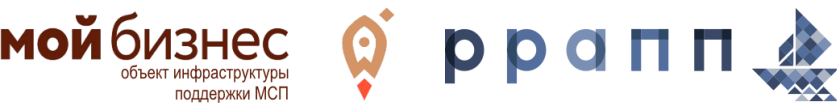        Даты проведения: 17 декабря 2019 года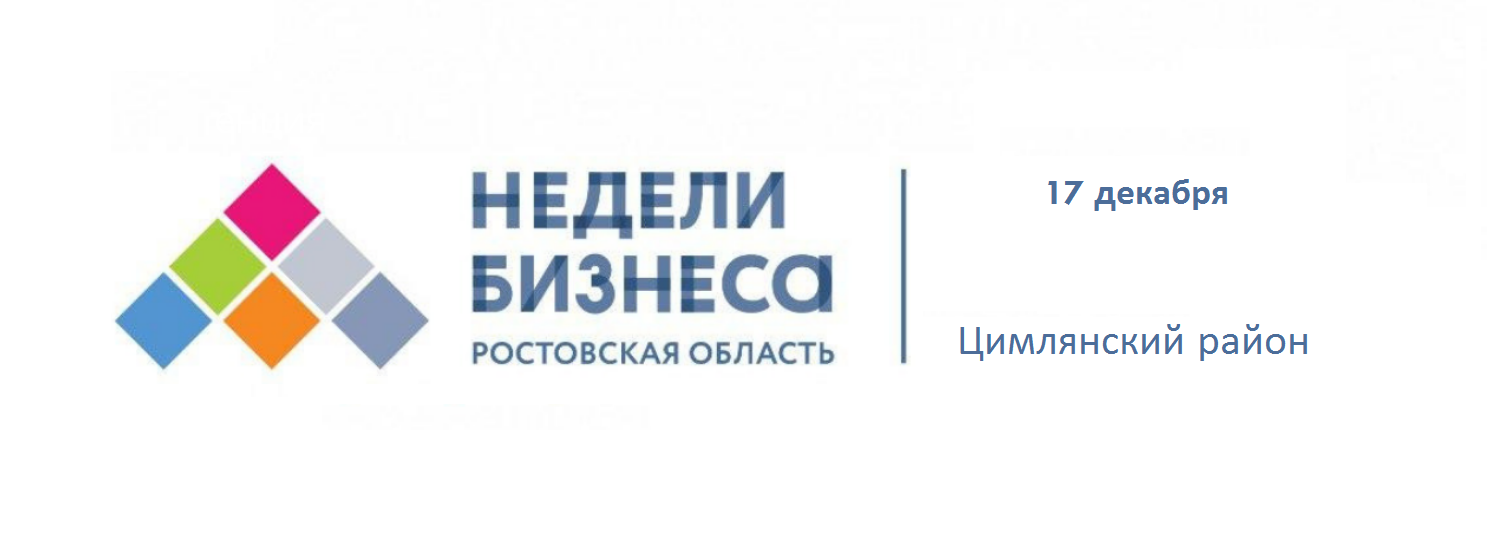 Место проведения: Цимлянский район, г. Цимлянск, ул. Ленина, дом 15, (Здание библиотеки).Организатор:          Автономная некоммерческая организация - микрофинансовая компания «Ростовское    региональное агентство поддержки предпринимательства»       При поддержке:          Министерство экономического развития Ростовской области         Администрация Цимлянского районаПРОГРАММА МЕРОПРИЯТИЯВторник17 декабря«Правовые аспекты ведения бизнеса»;9:30 – 10:00 - Сбор и регистрация участников.10:00 – 10:45 – Лекция «Гражданско-правовые отношения. Изменения в налоговом законодательстве в 2020 г. для малого и среднего бизнеса». 10:45 – 11:15 – Семинар «Введение налога на профессиональный доход. Что необходимо знать предпринимателям».11:15 – 11:25 - перерыв11:25 – 11:55 – Семинар «Отмена ЕНВД  по маркированным товарам. Что необходимо знать при нахождении на УСН»11:55 –13:10 – Семинар «Правовые аспекты в области трудовых отношений. Законодательные и иные нормативные правовые акты. Кадровое делопроизводство.Спикеры:Бухлакова Ольга Викторовна эксперт-практик по налоговому и бухгалтерскому учету. Опыт работы в области налогового планирования и аудита, бухгалтерского учета, 25 лет.Более десятка выполненных проектов в роли руководителя проекта.